Omahops Club Meeting6/10/21The meeting was held at the home of Chris McMahon.   Those in attendance were:  Chip Riedmann, Chris McMahon, Chris Miller, Damian Howard, Craig Faulk, Jason Romano, Kent Porter and Frank Sobetski.Old Business:No business discussed.Treasurers Report:No report providedDues are $25.New Business:Jason discussed the Nebraska Shootout.  Contest is July 31st.  We are not sure what we will have for submissions at this short notice.Next Big Brew will be on October 16th (NU vs Minnesota away game for those interested).  Kent has offered his place again for the brew.  We agreed to make a Steam Beer.  No recipe has been selected yet.Kent and Damian discussed doing a high gravity beer all nightery over the big brew weekend.Next meeting has not been scheduled yet.Beers Tried:Chris McMahon – Aecht Schlenferla Rauchbier WeizenDamian – Malted cider, Swamp Head Midnight Oil Oatmeal Coffee Stout, Coppertail Night Swim Porter, Coppertail Unholy American TrippelChip – Potosi’s Cave Ale Amber Ale, Gandy Dancer Porter, Snake Hollow IPA and 3 Sheep Ful SpectrumJason – Big Bew Amber Ale and brown aleKent – Big Brew Lite Amber AleFrank – New Glarus Raspberry Tart aleRespectfully submitted,Chip Riedmann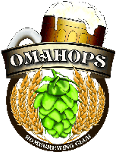 OMAHOPS Home Brewing Club